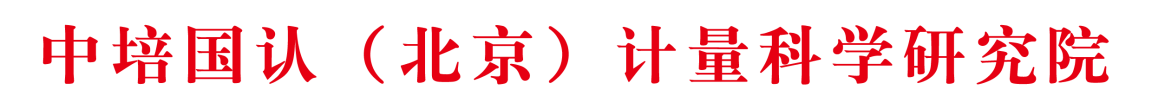 中计培〔2021〕06号关于举办《检验检测机构资质认定能力评价检验检测机构通用要求》RB/T214-2017和CNAS-CL01：2018暨资质认定内审员含《双准则》及2020年版《能力评价-要求》及实验室管理层岗位能力专项培训班通知各有关检验检测机构/实验室： 为指导检验检测机构/实验室相关人员正确理解把握《检验检测机构资质认定能力评价 检验检测机构通用要求》RB/T214-2017和CNAS-CL01：2018《检测和校准实验室能力认可准则》的核心要求，以及按照标准和准则的要求策划和实施内部审核，完善管理体系，为提高实验室内部审核人员及管理人员的综合能力，确保实验室质量负责人、技术负责人、授权签字人基于风险的思维，对过程和管理体系进行管控，从而有效利用机遇，防止发生非预期结果的风险；更好地理解质量和技术负责人的职责和权限，明确其任职条件并充分发挥其岗位作用，全面地从检验检测活动范围内所涉及到的危险源进行识别、风险评估、风险控制、风险预警等工作，以减少或避免危险事件发生，确保检验检测工作顺利进行，计量院培训中心经研究决定开展线下专项培训班。现将培训班事宜通知如下：新版标准宣贯体系文件转版编写内审和管理评审培训内容：1.检验检测机构通用要求》RB/T214-2017、《检测校准实验室能力认可准则》CNAS-CL01：2018主要内容讲解；2.解读新发布的RB/T045-2020、RB/T046-2020、RB/T047-2020等相关《能力评价要求》；4.新版ISO/IEC17025:2017（等同GB/T 27025-2019 ）《检测和校准实验室能力的通用要求》标准变化及解读（包括风险管理等最新要求、新旧版本的区别变化）；4.检验检测机构资质认定和实验室认可最新动态；5.如何根据RB/T214-2017 CNAS-CL01：2018做好质量管理体系文件《质量手册》的编写与修订；6.管理体系运行内审程序、要求、方法和技巧；7.在申请资质认定或认可、监督评审、复评审前应做的准备工作；8.管理评审及内部审核的策划实施，审核技巧（含实例讲解）。二、检验检测机构/实验室质量/技术负责人、授权签字人培训内容；  1.检验检测机构资质认定和实验室认可最新动态；2.《检验检测机构资质认定管理办法》新版163号令对RB/T214-2017要求； 3. RB/T214-2017和 CNAS-CL01：2018对管理层（最高管理者、质量负责人、技术负责人、授权签字人的要求；4.体系管理及质量方针、质量目标；5.管理体系建立、实施、维护及改进；6.应对风险和机遇的措施及纠正7.内审和管理评审三、培训对象： 检验检测机构/实验室内审员及管理层等相关人员。 授课教师：国家级资质认定评审员、实验室认可主任评审员师资授课线上班级及培训时间:线下班级培训时间及培训地点：2021年04月14日-04月17日 地点另行通知（内审员、管理层）2021年04月21日-04月24日 地点另行通知（内审员、管理层)2021年04月21日-04月24日 地点另行通知 (内审员、管理层)2021年04月26日-04月29日 地点另行通知（内审员、测量不确定度)六、培训费用：凡参加线上，线下培训的学员：每期培训班涉、涉及2个培训内容参加新标准宣贯体系文件编写内审员培训班学员，收取培训费用1500元/人时间为每期培训班的前两天；参加质量/技术负责人、授权签字人培训班学员，收取培训费用1500元/人时间为每期培训班的后 两天；两个内容同时参加的学员收取费用 2600 元/人；食宿统一安排，费用自理。备注：凡参加线上培训的学员，可享受我院在全国范围内开展的同一课程线下培训班的免费听课机会，一年内有效，只限本人，免费发放会员听课证。 七、培训证书：经培训考试合格颁发检验检测机构/实验室内审员岗位能力双资格证书。“检验检测机构质量/技术负责人及授权签字人”岗位能力 培训证书；证书有各省市场监督管理局、行业评审组认可，证书统一编号，并在网上公示。八、报名事宜：请务必于开课前一周将《报名回执表》传至邮箱：jly_pxzx@163.com 或424370419@qq.com.计量院培训办公室，联系人：段老师 手机：18600268848   电话：010-83862162汇款缴费：请于开班前5个工作日前将培训费汇入以下账号：账户名：中培国认（北京）计量科学研究院 帐  号：0200 3334 0910 0036 591 开户行：中国工商银行股份有限公司北京幸福街支行备注：培训报名时请附带电子版1寸彩色免冠照片备注：此次网络直播课均在检验检测机构信息化服务平台进行，网课结束后在平台进行考试，请提前注册平台会员。平台网址 www.zpgr.org.cn  关注我们，进入平台了解更多内容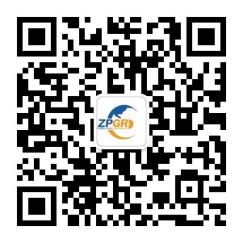 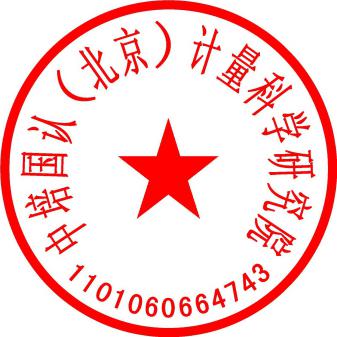 中培国认（北京）计量科学研究院                                       2021年02月06日                  网址：www.zpgr.org.cn             附件：培训班报名回执表培训内容培训时间培训时间培训方式检验检测机构/实验室认可 资质认定内审员能力提升专项培训班2021年04月07日上午09：00-11：30下午14：00-17：30网络直播培训     内审员检验检测机构/实验室认可 资质认定内审员能力提升专项培训班2021年04月08日上午09：00-11：30 下午14：00-17：30网络直播培训     内审员检验检测机构/实验室质量负责人、技术负责人、授权签字人岗位能力专项培训班2021年04月09日上午9：00-11：30  下午2：00-17：30  网络直播培训     管理层检验检测机构/实验室质量负责人、技术负责人、授权签字人岗位能力专项培训班2021年04月10日上午09：00-11：30下午02：00-17：30  网络直播培训     管理层